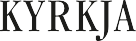 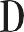 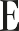 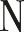 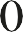 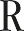 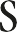 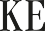 Open kyrkje